 SN<Needy>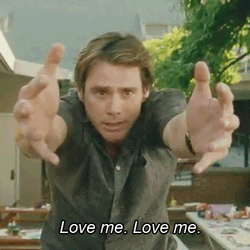 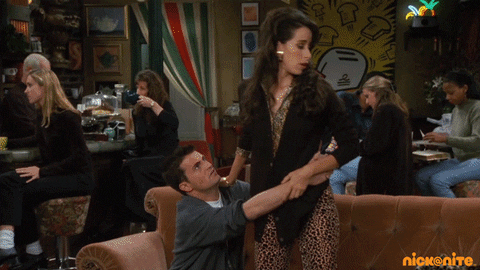 <Let her dangle>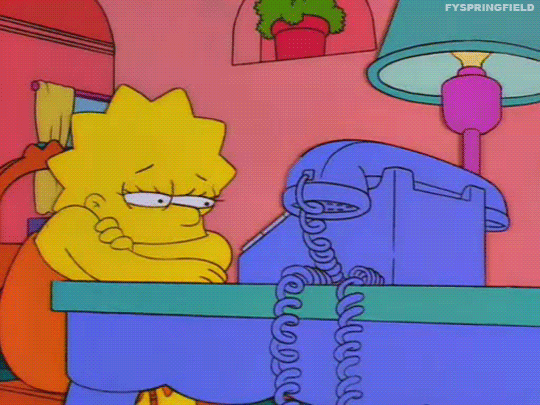 <testosterone>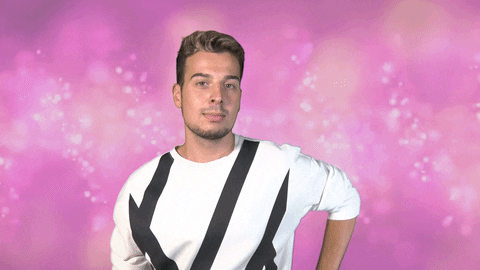 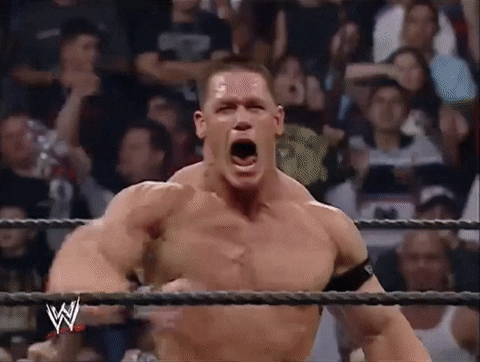 <Leaf blower>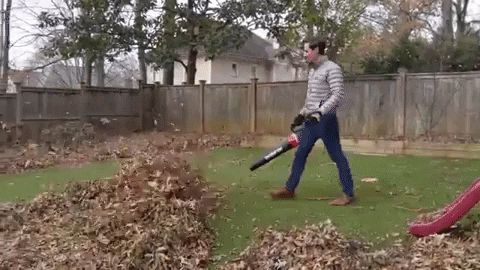 [Scene: Central Perk Café ] 
Phoebe, Monica, Joey, Chandler and Ross are sitting on the couch.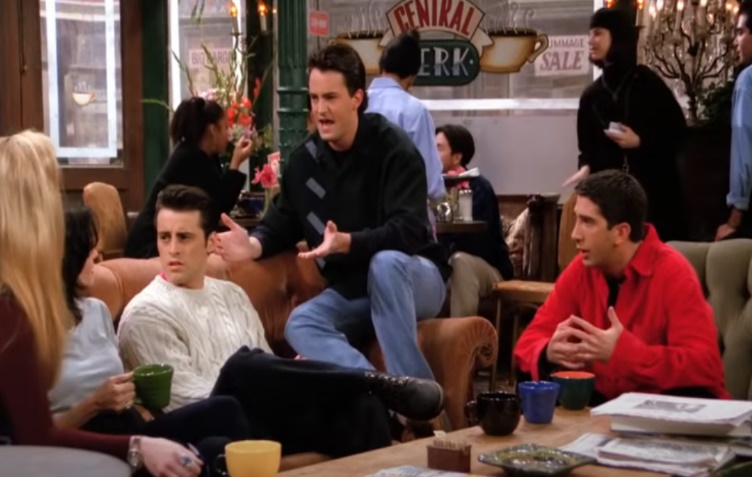 Chandler: I am telling you, years from now, school children will study it as one of the greatest first dates of all time. It was unbelievable! Danielle and I could totally be ourselves and we didn't have to play any games...
Monica: So have you called her yet?Chandler: Let her know I like her? What are you, insane? (Girls make disgusted noises.) 
It's the next day! How needy do I want to seem? (To the guys) I'm right, right?Joey and Ross: Oh, yeah. Yeah. Let her dangle.Monica: (To the guys) I can't believe my parents are actually pressuring me to find one of you people.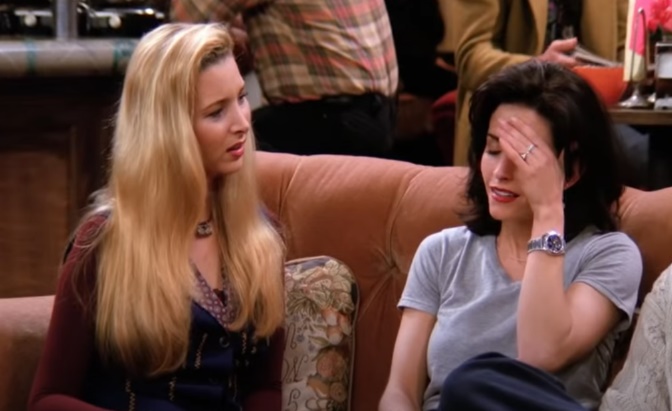 Phoebe: Oh, come on, just do it! (Grabbing the phone.) Call her! Stop being so testosteroney!Chandler: (Calls Danielle, then hurriedly hangs up.) 
I got her machine.Joey: Her answering machine?Chandler: No, interestingly enough her leaf blower picked up.Phoebe: So, uh, why didn't you say anything?Chandler: Oh, no-no-no-no. Last time I left a spontaneous message I ended up using the phrase "Yes indeedy-o."Exercise ARead the questions and write your answer.Why was the first date with Danielle so special for Chandler?How many day(s) has passed since Chandler and Danielle went on their first date?Who told Chandler to call Danielle?Did Chandler leave any message on Danielle’s answering phone? From Chandler’s response to Joey’s question, what picked up Danielle’s phone?In the past, what did Chandler say when he left a message on the answering phone?Exercise BRead the questions and write your answer.Why did Chandler say leaf blower picked up the phone to Joey?Answer SheetExercise ARead the questions and write your answer.Why was the first date with Danielle so special for Chandler? They could totally be themselves and didn’t have to play any games.How many day(s) has passed since Chandler and Danielle went on their first date?1 day
Who told Chandler to call Danielle?PhoebeDid Chandler leave any message on Danielle’s answering phone? NoFrom Chandler’s response to Joey’s question, what picked up Danielle’s phone?Leaf blowerIn the past, what did Chandler say when he left a message on the answering phone?Yes, indeedy-oExercise BRead the questions and write your answer.Why did Chandler say leaf blower picked up the phone to Joey?-Joey asked the most obvious question in this situation. When Chandler said, “I got her machine,” he clearly means her answering machine. Of course, Chandler knows it means her answering machine. He sarcastically pointed out the obvious fact by exaggerating that leaf blower picked up the phone.NameClass DateLesson TypePlan typeLengthHa YoungTESOLJuly 17, 2021ReadingPPP30 minLessonLessonTopicWhen to call after a first dateMain AimSs practice their reading comprehension.Secondary AimSs practice their speaking fluency.	Materials and References	Reading material, worksheet, board, marker, PPT, screenStudent ProfileStudent ProfileStudent ProfileStudent ProfileLevelAdvancedAdvancedAdvancedAgeAdultsNumber of Students3DetailThis is a general English reading class. Students are highly motivated to learn English. They are accustomed to working in a group. Students are interested in learning English naturally with authentic materials. This is a general English reading class. Students are highly motivated to learn English. They are accustomed to working in a group. Students are interested in learning English naturally with authentic materials. This is a general English reading class. Students are highly motivated to learn English. They are accustomed to working in a group. Students are interested in learning English naturally with authentic materials. Anticipated Difficulties and their Solutions:The text is a transcript from the television sitcom ‘Friends.’ Even though students are advanced learner, they might face challenges understanding sarcasm and complex phrasal verbs. In order to cope these difficulties, I will focus on presenting important key words and guiding questions to well prepare them for the reading text. 	My Personal Aim	What I hope most to demonstrate in this lesson is the ability to minimize unnecessary Teacher Talking Time (TTT) & give more chances for students to talkmanage time within 30 minutesStage Name: Lead-inPurpose of this stage: To relax both the teacher and students. To focus attention on the lesson. To lead in to the topic, activating background knowledge – this will help to contextualize the text. This is a BEFORE READINING stage.Stage Name: Lead-inPurpose of this stage: To relax both the teacher and students. To focus attention on the lesson. To lead in to the topic, activating background knowledge – this will help to contextualize the text. This is a BEFORE READINING stage.Stage Name: Lead-inPurpose of this stage: To relax both the teacher and students. To focus attention on the lesson. To lead in to the topic, activating background knowledge – this will help to contextualize the text. This is a BEFORE READINING stage.Materials: PPTMaterials: PPTMaterials: PPTTimingInteractionProcedure1min 30sec1 min30 secTT-ST-SGreet and introduce the topic. Have you been on dates? (Yes) Let’s say you met this amazing guy on a first date. You like him very much and want to see him again.What do you do after the first date? (Call the person)Do you usually call him or wait for him to call you? (call him or wait for him)OK, when should you call the other person after the first date? (Pick a student to ask the question)With your classmates, share your experiences of first dates and talk about if there is best time to call your date after a first date. If there is, when is it?Students have a discussion as a group. T monitors.Feedback if appropriate.Stage Name: PresentationPurpose of this stage: To pre-teach keywords if necessary, and answer a guiding questions (such as a predicting task, or a specific question). These steps provide extra help for students to comprehend the text. This is a BEFORE READINING stage.Stage Name: PresentationPurpose of this stage: To pre-teach keywords if necessary, and answer a guiding questions (such as a predicting task, or a specific question). These steps provide extra help for students to comprehend the text. This is a BEFORE READINING stage.Stage Name: PresentationPurpose of this stage: To pre-teach keywords if necessary, and answer a guiding questions (such as a predicting task, or a specific question). These steps provide extra help for students to comprehend the text. This is a BEFORE READINING stage.Materials: PPT Materials: PPT Materials: PPT TimingInteractionProcedure1 min1 min1 min1min30 sec1 min30 secT-ST-ST-ST-STS-ST-SPre-teach keywords (screen)1) needyElicit – show picture on the screen. What do these men in two pictures have in common? What do we call them? (needy)CCQ – if you are in a relationship with someone who is needy, does that person depend too much on you? (Yes)Does that person want to be with you all the times? (Yes)Does a needy person ask others for more love and attention? (Yes)Does it have a positive or negative meaning? (negative)Drill – choral and individual drilling for correct pronunciationBoard – Write down the word and mark the part of the speech (adjective)2) let her dangle (keep her dangling)Elicit – show picture on the screen. What is Lisa doing? (waiting)       Yes, actually Lisa went on a great date and the boy said he would call Lisa.       Did he call her yet? (No) What is the boy doing to Lisa? (letting Lisa dangle)CCQ –When the boy lets Lisa dangle, does the boy tell Lisa when he is going to call? (No) Does Lisa know when she will stop waiting for the call from the boy? (No)When the boy lets Lisa dangle, how would Lisa feel right now? (uncertain and anxious)Drill – choral and individual drilling for correct pronunciationBoard – Write down the word and mark the part of the speech (informal idiom)3) TestosteroneWhat is the name of male hormone? (testosterone)We can also use this to explain manly qualities. (PPT) Who has more testosterone? (First picture)Why? (more masculine, aggressive, muscles) Drill – choral and individual drilling for correct pronunciationBoard – tes/tos/ter/one4) leaf blowerElicit – show picture on the screen. What is the man holding? (leaf blower)CCQ – is it a machine? (Yes)Is it used to collect leaves into a pile? (Yes)Does it have loud noise? (Yes) Drill – choral and individual drilling for correct pronunciationBoard – Write down the word and mark the part of the speech (noun)Guiding Question (Screen)When you are calling your date after your first date, how would you contact him? (via text, kakao-talk, call, etc) Which one would you prefer the most? And what would you say to ask for a second date?Students discuss as a group.Feedback on the discussion. Stage Name: Practice – Literal Comprehension Purpose of this stage: get students to practice reading for literal detail. They will also practice fast reading (skimming and scanning). This is a WHILE READINING stage.Stage Name: Practice – Literal Comprehension Purpose of this stage: get students to practice reading for literal detail. They will also practice fast reading (skimming and scanning). This is a WHILE READINING stage.Stage Name: Practice – Literal Comprehension Purpose of this stage: get students to practice reading for literal detail. They will also practice fast reading (skimming and scanning). This is a WHILE READINING stage.Materials: Reading text, worksheetMaterials: Reading text, worksheetMaterials: Reading text, worksheetTimingInteractionProcedure30 sec2 min1 min1 minTSS-ST-SInstructions. Set the purpose for reading. Hand out worksheets.You are going to read a text from sitcom ‘Friends’ by yourself. You will read the text quickly and answer the questions in Exercise A.First, read the questions. Then, as you read through the text, quickly circle the answer and move on to the next question. You have 2 minutes.I.C.Q.1) Do you read the text or questions first? (questions first)2) Do you read slowly or quickly? (quickly)3) How much time do you have? (2 min)Students read the whole text for the 1st time, and write answers on the worksheet.Group check. T monitors.Feedback to check accuracy.Stage Name: Practice – Interpretive ComprehensionPurpose of this stage: is to get students to get students to practice interpreting a text correctly This will require more detailed, careful reading, and thinking time to arrive at the correct answer. This is a WHILE READINING stage.Stage Name: Practice – Interpretive ComprehensionPurpose of this stage: is to get students to get students to practice interpreting a text correctly This will require more detailed, careful reading, and thinking time to arrive at the correct answer. This is a WHILE READINING stage.Stage Name: Practice – Interpretive ComprehensionPurpose of this stage: is to get students to get students to practice interpreting a text correctly This will require more detailed, careful reading, and thinking time to arrive at the correct answer. This is a WHILE READINING stage.Materials: Reading text, worksheetMaterials: Reading text, worksheetMaterials: Reading text, worksheetTimingInteractionProcedure30 sec3 min1 min2 minTSS-ST-SInstructions. Now you will read the text more carefully and answer the question in Exercise B. Read by yourself and you will have 3 minutes.Students read for the 2nd time. Students write their answers down.Group check. T monitors.Feedback to check accuracy.[backup question]What does this tell about Chandler?Stage Name: Production - Applied ComprehensionPurpose of this stage: is for students to practice their speaking fluency and is related to the lesson topic. This is an AFTER READINING stage.Stage Name: Production - Applied ComprehensionPurpose of this stage: is for students to practice their speaking fluency and is related to the lesson topic. This is an AFTER READINING stage.Stage Name: Production - Applied ComprehensionPurpose of this stage: is for students to practice their speaking fluency and is related to the lesson topic. This is an AFTER READINING stage.Materials: -Materials: -Materials: -TimingInteractionProcedure30 sec6 min30 secTS-ST-SInstructions.Talk about some of your best first date experience.How was it? What are some qualities you look for when you are going out with someone?Students discuss.Feedback.Stage Name: Wrap-upPurpose of this stage: is to end the lesson on a positive note so that students feel they have achieved progress. This is an AFTER READINING stage.Stage Name: Wrap-upPurpose of this stage: is to end the lesson on a positive note so that students feel they have achieved progress. This is an AFTER READINING stage.Stage Name: Wrap-upPurpose of this stage: is to end the lesson on a positive note so that students feel they have achieved progress. This is an AFTER READINING stage.Materials: -Materials: -Materials: -TimingInteractionProcedure2 minTLesson feedback.Tell the class what they did well, and what needs to improve.Offer delayed corrections to the previous stage. 		Pros		Pros		Pros	Cons		Cons		Cons		Change		Change		Change		Overall Comments		Overall Comments		Overall Comments		Grade		Grade		Grade	Above Standard 85%-100%Standard 70%-84%Below Standard 69%-0%InstructorStudent SignatureDateTaute, David